        « Интеллектуальное развитие детей 3-4 лет к условиям ФГОС  ДО»         Все родители мечтают, чтобы их малыш вырос успешным – активным, умным, сообразительным, талантливым. Конечно. способности у всех разные, но с вашей помощью можно их развивать, и тогда ребенок получит удовольствие не только от обучающих игр и интересных занятий, но и от результата ваших совместных занятий.  Что больше всего любят дети? Конечно же – играть. Игра, они изучают мир, учат общаться, приобретают необходимые умения и навыки.Ребенок третьего года жизни получает множество положительных эмоций от совместных занятий и общения с близкими. Ребенок уже может выстраивать логические цепочки, устанавливать несложные ассоциативные связи, анализировать предметы и явления, которые наблюдает.А ребенок, достигший четырехлетнего возраста, вступает в период самоутверждения. Малыш не знает ни минуты покоя. Постепенно усложняется и характер игр – маленький фантазер с увлечением придумывает коротенькие истории о любимых игрушках. Увеличивается и продолжительность веселых приключений, число персонажей, число персонажей - выстраивается игровой сюжет. Все эти приобретения  помогают дошколятам подготовиться к новой социальной роли, освоить полезные навыки общения, умение договариваться и слушать друг друга.В каждом ребенке от природы заложена внутренняя потребность познавать окружающий мир, но не забывайте о том, что абсолютно точных сроков их наступления не существует: каждый малыш развивается по-своему. Предлагая малышу новые темы для *веселых уроков* действуйте по принципу золотой середины, обращайте внимание на поведение малыша, чувствуйте его, думайте о нём                                 ПОСМОТРИ ВОКРУГ, МАЛЫШ!Развивая восприятие малыша, мы помогаем ему накопить сенсорный опыт и сенсорные представления  - это важнейшее условие для обучения.В три года ребенок с удовольствием осваивает мир звуков – может распознать знакомую мелодию звучащих игрушек. Речь становится для крохи основным средством общения. Малыш увлеченно смотрит мультики, слушает любимее стихи и сказки, вставляют реплики, задают вопросы.В четыре года ребенок особенно восприимчив к цвету, форме, размерам предметов – он уже обладает сформировавшимися сенсорными эталонами. Маленький почемучка учится поддерживать беседу, отвечает на вопросы и умеет их задавать. Знакомьте ребенка с разнообразием различных предметов, звуков и запахов, в сравнении предметов по высоте и длине и т.д.•	Найди на рисунке желтую чашку. А теперь маленькую зеленую чашку.                                                ПОВООБРАЖАЙ – КА!Жизнь дошколят наполнена выдумками и фантазиями. Чем богаче воображение у ребенка, тем легче ему будут даваться не только гуманитарные, но и точные науки. Хотите понять потребности своего ребенка – понаблюдайте, как он играет.В три годика ребенок пытается не просто подражать, он осваивает азу сюжетной игры. Это ведь так интересно – заменить, *взрослые* предметы их игрушечными копиями. Все  должно быть всерьез, *по–настоящему*! Малыш фантазирует, создавая свой мир, где фигурки становятся каким-то  *персонажем*.В четырех летнем возрасте дети склонны воображать и моделировать ситуации, особенно если в рамках *волшебного приключения* есть возможность действовать самостоятельно. Немного фантазии - вы убедитесь, что в компании со своим маленьким мечтателем можно придумать необыкновенно интересные развлечения для развития творческого воображения.Не забывать, что ваши занятия должны преподноситься  как игра, которая заканчивается до того, как ребенок устанет или потеряет к ней интерес.•	Дорисуй детали к кружкам так, чтобы из них получились новые предметы.                                         •	На что похожи эти кляксы                                   ВНИМАНИЕ – ВНИМАНИЕ!Малыш получает множество положительных эмоций от общения с близкими, растет любознательным и проявляет интерес к окружающему миру – этот интерес и отражает внимание ребенка. К трем годам уровень концентрации и устойчивости внимания повышается – малыш одновременно может говорить с вами, играть или рисовать картинку и слушать вас, не прекращая своей работы. В этом возрасте очень нравятся  аудисказки – звуковое воспроизведение прекрасно развивает слуховое внимание. В четыре года ему значительно проще удерживать внимание, не отвлекаясь и не ослаблять его. Все больше *взрослых* дел и интересных занятий требуют от малыша проявления сосредоточиться, и он, конечно же, старается быть внимательнее.•	Помоги маме утке найти утят.•	Помоги ребятам найти свои рукавички и перчатки.                                     СМОТРИ И ЗАПОМИНАЙ!Ваш малыш активно  осваивает окружающее пространство. Наша память – хранилище множества сведений, впечатлений, воспоминаний, ассоциаций. Память становится основной, из которой складываются первые кирпичики жизненного опыта ребенка. Хорошая память в дальнейшем поможет ему успешно учиться, усваивать знания.Малыши 3-4 лет легко воспроизводят, рекламные шедевры, с удовольствием договаривают последние слова знакомых считалок, стихов и песенок. Также важны яркие эмоциональные впечатление, возможность выражать чувства и сопереживать. Первые книжки должны быть с толстыми картонными страницами, которые легко переворачивать. Совместное творчество поможет развивать зрительную и двигательную память малыша, от которой впоследствии во многом зависит грамотное письмо.•	Вспомни, из каких сказок эти волшебные предметы.•	Что изменилось на рисунке.                                             ДАВАЙ ПОДУМАЕМ.По мере того как малыш осваивает все новые умения и навыки, он учится сравнивать, логически рассуждать и делать выводы – мыслительные процессы способствуют формированию у ребенка правильных представлений об окружающих предметах и явлениях, закладывают в подсознании естественный и гармоничный порядок вещей. Чтобы усвоить первые уроки логики, ребенку предстоит связывать разные понятия воедино и делать выводы, а для этого ему нужно научиться видеть характерные особенности разных предметов, явлений, событий. Не уставайте отвечать на вопросы ребенка и задавайте свои.•	Назови и покажи предметы мебели; одежды.•	Что здесь лишнее? Покажи.                            1,2,3,4,5 – НАЧИНАЕМ МЫ СЧИТАТЬ!Знакомясь с миром чисел, ребенок делает первые шаги на пути абстрагирования. Позаботьтесь о том, что у малыша были подходящие игрушки, которые помогут ему быстрее освоить азы арифметики и геометрии, в том числе магнитные, тряпичные и картонные цифры и арифметические знаки, наборы геометрических фигурок из разных материалов. Как и другие навыки, умение считать и узнавать геометрические формы складываются постепенно, и вы поможете малышу, если будете ненавязчиво, но постоянно предлагать ему маленькие уроки. Можно  поиграть в *веселый счет* на прогулке: считать деревья, дома Или устроить соревнование: кто назовет больше предметов похожих на круг… и т.д. Не завышайте слишком планку, не требуйте от малыша большего, чем он в состоянии сделать. Всему свое время, и он еще не раз удивит вас – не нужно его торопить. Неважно, считать, главное – правильно и с интересом.•	Покажи овощи, которых на рисунке по одному.                      ДЕВОЧКИ И МАЛЬЧИКИ ТРЕНИРУЮТ ПАЛЬЧИКИ!Чем активнее, точнее управляет малыш своими пальчиками, тем лучше он думает, анализирует, тем успешнее познает окружающий мир, тем продуктивнее контакты ребенка с другими людьми, тем быстрее малыш овладевает игровыми навыками. Любые упражнения, которые развивают подвижность детских пальчиков, будут очень полезны: пальчиковая гимнастика, игры с мячом, кубиками, пазлами, совершенствуют ловкость и точность движений, улучшает внимание, память, помогают научиться терпению, вырабатывают усидчивость. Отличным средством развития мелкой моторики для четырехлетних детей служат графические упражнения – водные, напольные, многоразовые раскраски развивают координацию движений рук, а значит, готовят малышей к освоению письма.      *  Поставь точки по образцу.       * Дорисуй веселые лица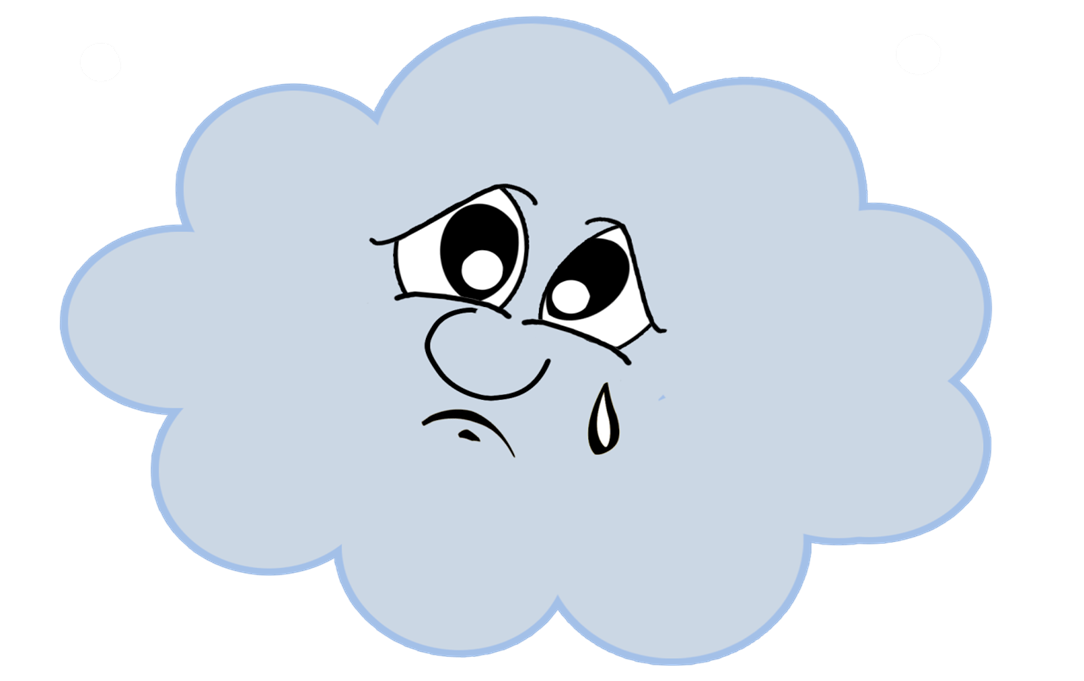 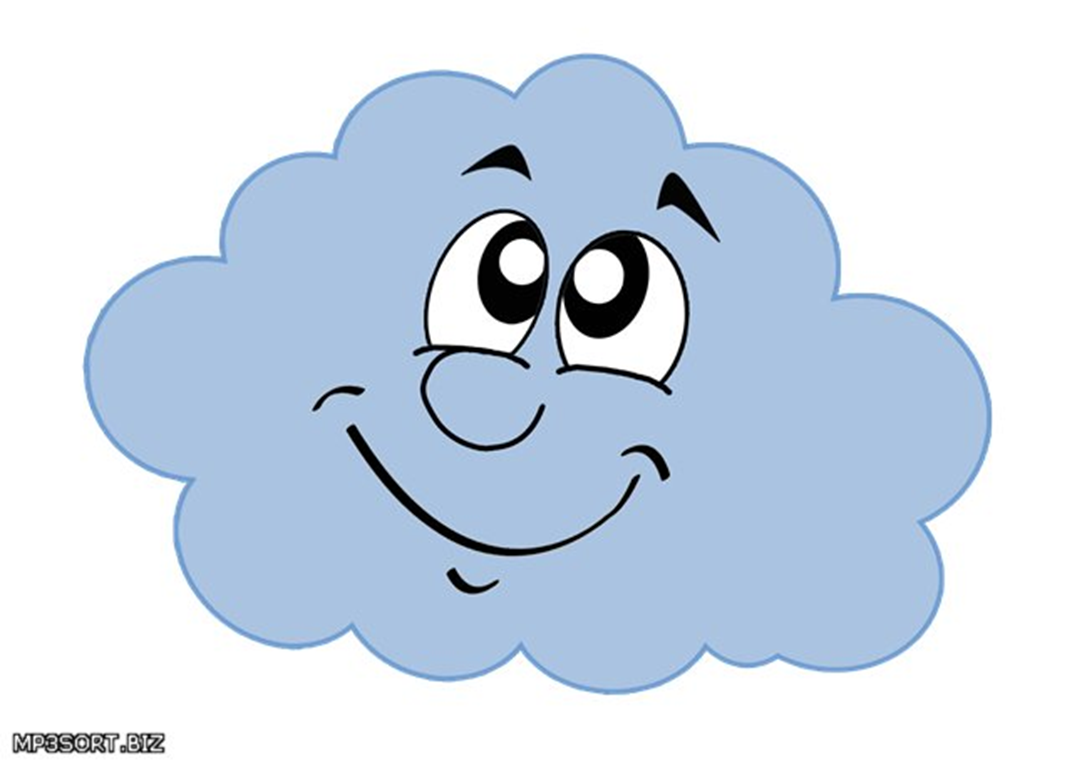 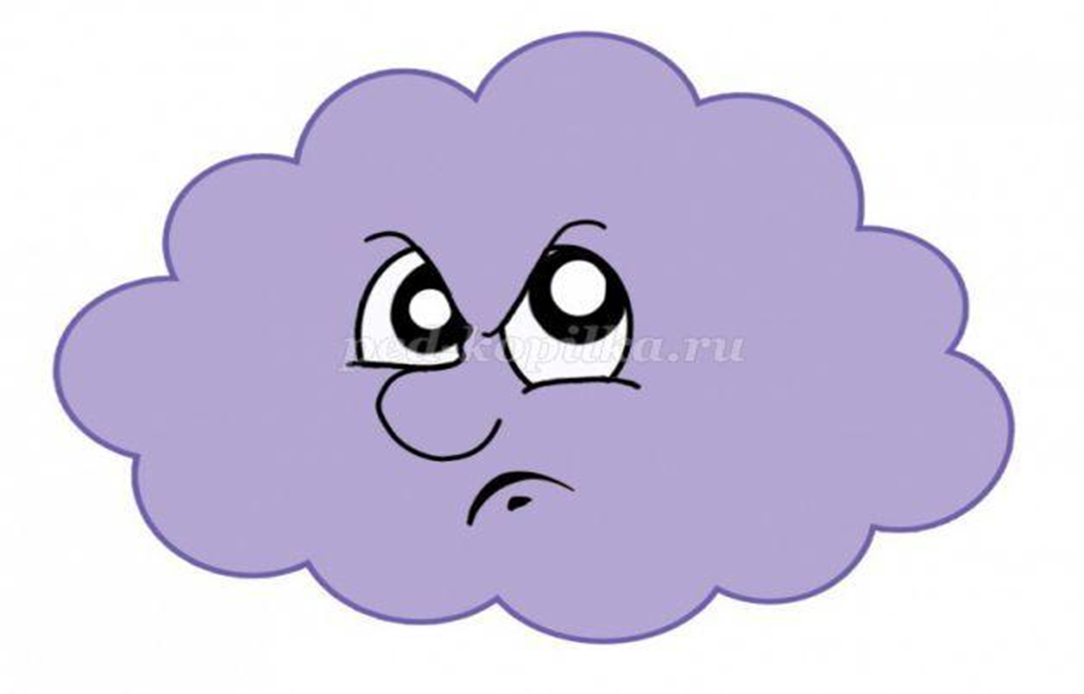 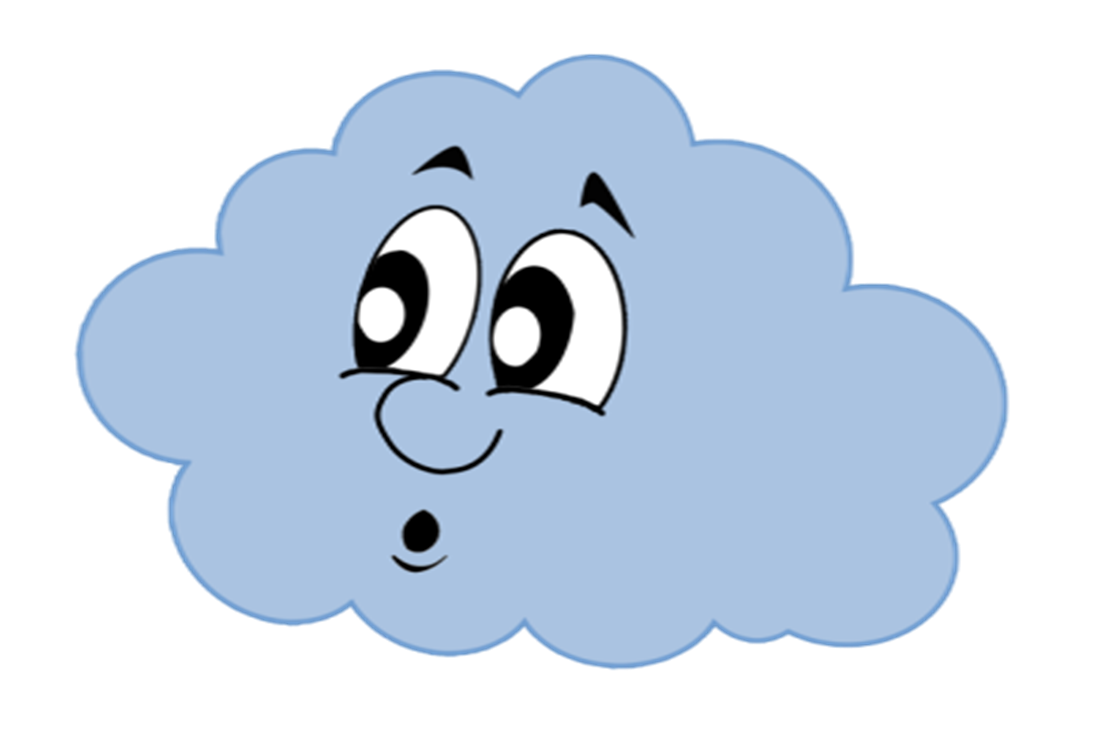 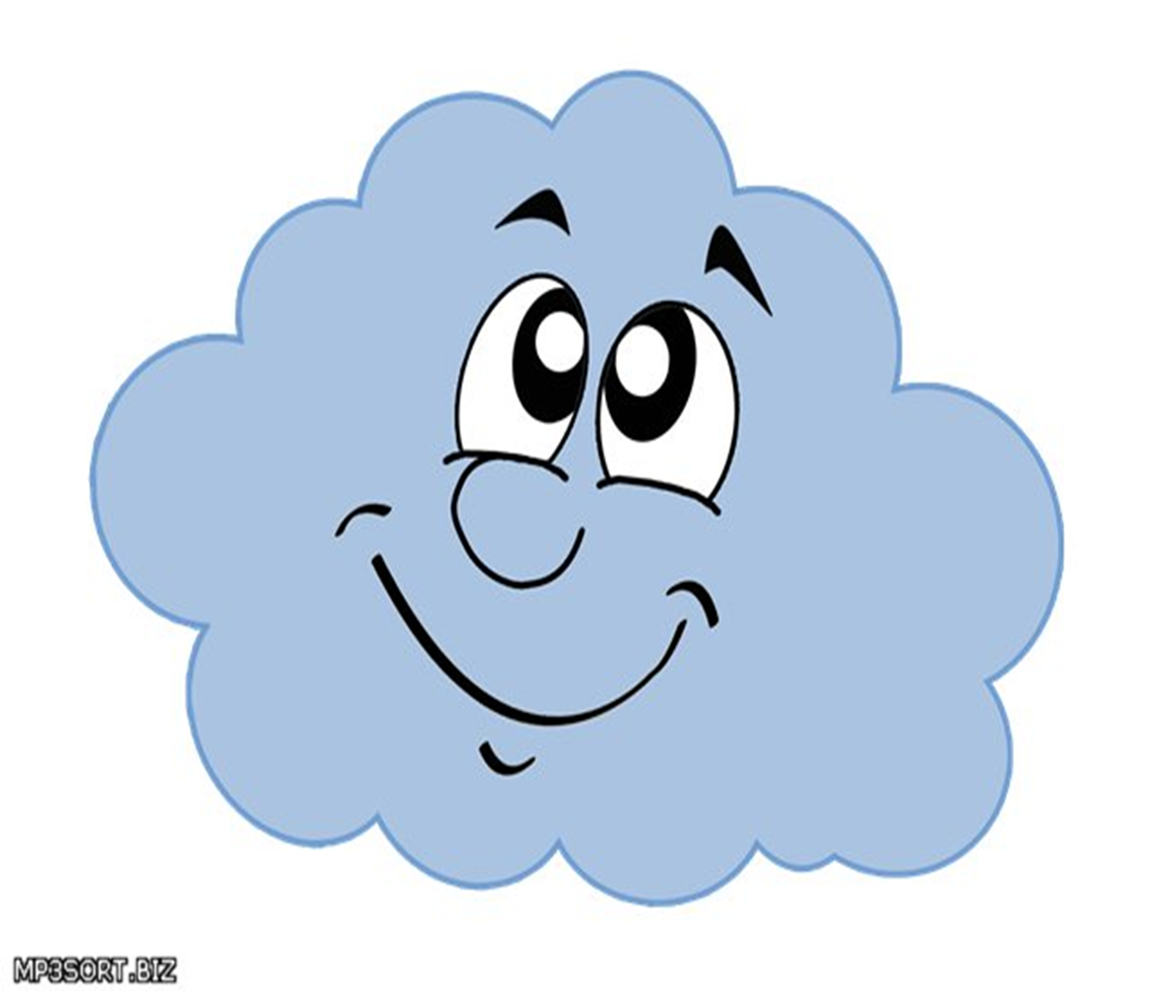               1.Детки по лесу гуляли                Детки шишки собирали                   Вот какие шишки                      Мы подарим мишке              2. Вот так шишечки стучат                  Всех ребяток веселят                 Вот какие шишки                     Мы подарим мишке.               3. Мишке шишки мы подарим                   А потом за спину спрячем                   Поищи – ка, мишка                       Где же, наши шишки?               4. Мы корзиночки возьмём                  Шишки быстро соберём                  Полюбуйся, мишка                 Вот какие шишки.                           Вот какие шишки     1.Детки по лесу гуляли.   Детки шишки собирали       -Вот какие шишки.  Мы подарим мишке    2.Вот так шишечки стучат.   Всех ребяток веселят      - Вот какие шишки   Мы подарим мишке.    3. Мишке шишки мы подарим. А потом за спину спрячем      -Поищи – ка, мишка.  Где же, наши шишки?    4. Мы корзиночки возьмём.  Шишки быстро соберём      -Полюбуйся, мишка  Вот какие шишки                           Чудо – песенка дождя. Мы стобой на улицу. Не пойдём гулять Мы сегодня дождику. Будем подпевать          Кап-кап, тук-тук-тук. Подпеваем ты и  я                      Кап-кап, тук-тук-тук. Чудо-песенку дождя.Барабанит громко дождь, хоть не знает нот.Вместе с дождиком сейчас, каждый запоёт.          Кап-кап, тук-тук-тук. Подпеваем ты и  я          Кап-кап, тук-тук-тук. Чудо-песенку дождя.       Вот идём мы все гулять, весело и дружно             -шагаем      Кого встретим на пути, отгадать нам нужно         -ладонь около лба, грозим пальчиком          (медведь,птичка, волк, зайчик, лиса,лягушка, бабочка)             Наверное, в лесу чудесный дои.И живёт зайчишка в нём.  (ладошки  «домиком»)Мы тихонько постучим                                                              (кулачком о ладошку)В колокольчик позвоним                                                           (имицирует движение рукой)Двери нам откроет зайчик, стане звать в чудесный дом     (ладошки  «домиком»)Там морковки горочкой лежат-это угощенье для ребят!    (хлопают)Дидактическая игра «Научим куклу Машу мыть руки»Задачи:                         -Воспитывать стремление к самостоятельности при выполнении навыков                                                самообслуживания.                         -Продолжать последовательно выполнять действия при мытье рук, подражать действиям взрослых.                         -Проявлять аккуратность, не мочить одежду, не разбрызгивать воду.                         -Продолжать использовать правило поведения среди людей: моем руки.Оборудование: Кукла Маша, принадлежности для умывания (мыло в мыльнице,полотенце)Ход:  В руках у воспитателя грязное полотенце.Чтение стихотворение: «Кто не моет руки с мылом                                             от среды и до среды,                                            на мохнатом полотенце                                            отпечатаны следыВ-ль: Дети покажите свои ладошки. Я посмотрю на грязнулю, который испачкал полотенце. Нет, его здесь нет. Интересно, кто-же испачкал полотенце?  (Дети вместе с воспитателем ищут куклу Машу с грязными руками)В-ль:-Это оказывается, Машенька испачкала наше полотенце:                                         -А, нашли, ругать не будем,                                          То, что было позабудем                                          Позабудем то, что было,                                         А научим мыться с мылом.-Детки, давайте научим куклу Машу правильно мыть руки. ХорошоОтветы: даВ-ль:- А что нам для этого нужно?-Дети: вода, мыло, полотенцеВ-ль: -Где это всё у нас находиться?      (Ответы детей)          - Правильно в  умывальной комнате.  Давайте мы с вами пройдем тудаДети вместе с воспитателем проходят в умывальную комнату.В-ль:  -*С чего мы с вами начинаем умываться?- засучим рукава«Кто рукавчик не засучит, тот водички не получит»-*Теперь нужно открыть кран так, чтобы вода текла тонкой струйкой (чтобы не замочить одежду) «Выходи водица, мы пришли умыться»-*Смачиваем руки водой.                                                                                                                                                      «Лейся на ладошки понемножку»-*Затем мылим ручки водой ( сделаем «белые перчатки»)                                                                       «Ладушки, ладушки с мылом моем лапушки»-*Смываем водичкой.    Моем рученьки.                                                                                                                                                             «В кране  булькает вода, очень даже здорово».Закрываем воду, вытираем руки своим полотенцемТеперь, Машенка, у тебя чистые руки.       Машенька:   – «Спасибо»В-ль: Ребята, давайте сами помоем руки, а Машенька посмотрит как мы это делаем.«Нужно мыться непременно утром, вечером и днём.Перед каждою едою, после сна и перед сном.Молодцы ребята.«Умоем куклу Машу»Образовательные задачи: обогощать словарь детей словами «Водица – умыться, личико, душистое,пушистое. Приучать детей слушать потешки и русские народные песенки, проговаривать их с воспитателем, развивать любовь к устному народному творчеству.Развивающие задачи: Формировать навыки самообслуживания детей: мыть руки перед едой с мылом и тщательно вытирать их; соблюдать последовательность действий при мытье рук.Воспитательные задачи: Развивать аккуратность, воспитывать интерес к действиям, самостоятельность.Оборудование: Карзина с мылом и полотенце, плакат, кукла Маша и тазик с водой.Ход: Приход бабушки Палагеюшки.-Здравствуйте, ребята. Это я к вам в гости пришла. (дети здороваются) Слышала я что-то случилось у вас.? Кукла замарашка в группе появилась? Вот я и пришла помочь Вам. Смотрите какая у меня волшебная корзина, с волшебными предметами.  (Бабушка достаёт из корзины волшебное мыло и полотенце; ребята нюхают мыло и трогают полотенце.). Детки, давайте умоем нашу куклу Машу. А как надо мыть руки? (алгоритм мытья рук, дети проговаривают каждое действие с воспитателем) -*С чего мы с вами начинаем умываться?- засучим рукава-*Теперь нужно открыть кран так, чтобы вода текла тонкой струйкой (чтобы не замочить одежду) -*Смачиваем руки водой.                                                                                                                                                      -*Затем мылим ручки водой (сделаем «белые перчатки»)                                                                       -*Смываем водичкой.    Моем рученьки.                                                                                                                                                             -*Закрываем воду, вытираем руки своим полотенцемТёплая водица, мы пришли умыться,Ладушки-ладушки с мылом моем, МашенькуАй, лады-лады, лады не боимся мы воды!Чистая водичка, умой Машеньке личико(Воспитатель  следит за выполнением действий умывания  и при необходимости поправляет. Затем помогает  насухо вытереть лицо и руки полотенцем)Воль: Вот теперь можно и кашку покушать (встали в круг)Ладушки, ладушки испекла бабушка оладушки.                                                                                            Маслецом поливала, сахарком посыпала.                                                                                                    Варе –дала…Всех угостила.                                                                                                                                    (А теперь отправляемся в умывальную комнату, вымоем ручки)Дети прощаются с бабушкой.Дидактические игры на развитие эмоциональной сферы№1 Дид\игра «Эмоциональные зверята»Цель: Овладение навыками управления своей эмоциональной сферой; развитие у детей способности понимать, осозновать свои и чужие эмоции, правильно их выражать, полноценно переживать; снятие психоэмоционального напряжения. (изобрази: радость, сердитость, весёлость…)№2 «Театр настроения»Цель: Способствует развитию понимания себя, знакомит детей с азбукой выражения эмоции.№3 «Эмоции в стихах»Цель: Стимулировать развитие воображения с помощью чтения детям специально подобранной литературы; подбирать картинку с эмоцией соответствующий текст.№4 «Разрезные картинки»Цель: Расширение представлений об эмоциях и их проявлениях, учить детей из частей составлять целое изображение.№5 «Найди такую же эмоцию»Цель: Учить находить две одинаковые эмоции. Развивать у детей речь, внимание, логическое мышление.№6 «Наши эмоции»Цель: Научить детей распозновать чувства эмоции по мимике лица.№7 «Настроение»Цель: Понимать и различать эмоциональное состояние людей (радость, злость, слезы, удивление)№8 « Мое имя»Цель:Способствовать созданию комфортной обстановки для каждого участника№9 «Кто тебя позвал, узнай»Цель: Развития чувсвования детьми друг друга, дифференцировка слухового восприятия, соотнесения человека и его звукового образа, развитие эмпатии.№10 «Вежливые слова»Цель: Развитие уважения в общении, привычки пользоваться вежливыми словами№11 «Волшебные шарики»  №12«Эмоциональные руки»  №13 «Коробка переживанийЦель: Снятие эмоционального напряжения.Дидактические игры на сенсорное развитие№1 Дид\игра «Укрась бабочку»Цель: Учить группировать предметы по цвету. Закреплять знания детей о геометрической фигуре , круг, о понятии много-один,большой- маленький. Развивать мелкую моторику.                  Материал:Бабочки разных цветов, круги разных цветов и размеров.№2 «Почини одежду зайчатам»Цель: Учить различать цвета и использовать названия цветов в речи. Закреплять умение распозновать геометрические фигуры. Развивать мелкую моторику рук, цветовое восприятие, внимание.№3 «Большие и маленькие мячики»Цель: Учить различать цвет и величину (большой – маленький), развивать чувство ритма, ритмично проговаривать слова.№4 «Спрячь мышку»Цель: Продолжать знакомить детей с шестью основными цветами, учить различать их. Развивать быстроту реакции, внимание, мышление. Закреплять знания о животных. №5 Игры с бельевыми прищепками.Цель: Развитие мелкой моторики рук, умение сличать и объединять предметы по признаку цвета; развитию ощущений собственных движений и формированию положительного настроя на совместную с взрослым работу, стимулирует речевую активность детей.№6 «Светофор»Цель: Побуждать ребёнка к самостоятельной деятельности,формировать цветовое представление, вырабатывать навык завинчивания крышек, развивать сенсорику, связную речь№7 «Чередование флажков»Цель: Работать над умением дифференцировать различные по форме и размеру геометрические фигуры, опираясь на тактильные и зрительные ощущения, то есть развивать осязательное и зрительное восприятие№8 «Картинка из фигур»Цель: Работать над умением дифференцировать различные по форме и размеру геометрические фигуры, опираясь на тактильные и зрительные ощущения, то есть развивать осязательное и зрительное восприятие№9 «Выложи орнамент»Цель: Научить ребенка выделять пространственное расположение фигур, воспроизводить в точности такое же расположение при выкладывании орнамента.                         СПИСОК ДЕТЕЙ НА ПОЛОТЕНЦЕ                              СПИСОК ДЕТЕЙ НА КРОВАТИПознавательно-исследовательская деятельность во 2 младшей группеСвойства пескаЦель: познакомить детей со свойствами сухого и мокрого песка (сыпучесть, способность пропускать воду, на песке остаются следы); показать детям, что песок состоит из очень мелких частиц – зёрнышек-песчинок. Развивать умение путем эксперементальной деятельности устанавливают причинно – следственные связи. Расширять словарный запас. Воспитывать интерес к окружающему миру.Опыт № 1«Почему не получается куличик»Цель: Ознакомление со свойствами песка: песок сухой, сыпучий; из него нельзя построить куличик; песок влажный – из него можно.Опыт № 2«Делаем дорожки и узоры из песка»Цель: Продолжать знакомить детей со свойствами песка:  из сухого можно нарисовать любой узор.  Из мокрого нет.Материал: песок,вода, палочки, тряпочкиОпыт № 3«Песок и земля»Цель: Ознакомление со свойствами песка ( рыхлый) и земля (сухая и твёрдая)Материал: чаши с песком и землёй.Опыт № 4 «Определение цвета»Цель: Ознакомление со свойствами песка (цвет); сухой – светло-желтого цвета, мокрый-темногоМатериал: чаши с песком и водой.Опыт №5«Тёплый – холодный»Цель: Учить детей чувствовать руками разную температуру пескаМатериал: пакеты с теплым и холодным пескомОпыты с воздухом№1 «Пускание мыльных пузырей»Цель: Научить детей пускать мыльные пузири, познакомить с тем,  что при попадании воздуха в каплю мыльной воды образуется пузырь.Материал: баночки с мыльным раствором,соломинки№2 « Пускание кораблика в тазике с водой»Цель: Научить детей обнаруживать воздух, который они выдыхают из себяМатериал: таз с водой, бумажные кораблики№3 «Игры с воздушными шарами и мячами»Цель:Показать детям ,что воздух можно надувать в разные предметы(шары), он заполняет форму, делает предметы упругими.Материал:бумажные и целофанновые мешочки№4 «Воздух нужен для жизни»Цель: Дать представление о том, что люди дышат воздухом, вдыхаяего легкими; без воздуха ничто живое не может жить;для жизни нужен чистый воздух, в нем приятно находитьсяОпыты по теме «Вода»№1 «Превращение льда в воду».Цель: Показать, что в тепле лёд тает и вновь превращается в воду, цветной лёд становится цветной водойМатериал: цветные льдинки, сосульки.№2 «Превращение снега в воду».Цель: Дать п редставление о том,что снег в тепле тает, становится водой; снег белый, но в нём есть грязь – она хорошо видна в талой водеМатериал: тарелка со снегом№ 3 «Свойства воды».Цель: Расширить знания детей о том, что вода человеку необходима, чтобы пить, готовить обед… ( на нашей планете много воды, но её надо беречь, раньше в реках и озёрах вода была чистая, а сейчас грязная и употреблять её можно только после очистки.Материал: колба с водой, чайник с питьевой водой, краски, соль, сахар,микроскоп,вата, стакан№4   «Вода может литься, а может разбрызгиваться» Цель:Продолжать знакомить со свойствами воды: при соприкосновении с твёрдой поверхностью она разбрызгиваетсяМатериал: чашка с водой, клеёнка, тряпочка№5  «Прозрачная вода может стать мутной»Цель:Продолжать знакомить со свойствами воды: в ней растворяется краска и окрашивает воду в разные цвета. Материал: чаша с водой, клеёнка, тряпочка, гуашь.№6 «Рассматривание строения снежинки»  Цель: Рассматривание строения снежинки через увеличительное стекло,что каждая снежинка состоит из крохотных льдинок.»Материал: снежинки, лупа№7 «Рассматривание луж»Цель: Рассмотреть лужи, покрытые тонкой корочкой льда, объяснить детям, почему это происходит№8   Опыт со снегомЦель: помочь детям выявить основные свойства снега( белый, холодный,тает от тепла руки,развивать любознательность.Материал: таз со снегом№9  Опыт «Тонет – не тонет»Цель: продолжать знакомить детей с простейшими способами обследования предметов, учить наблюдать за ходом опыта, рассказывать о рпроисходящем. Обогощать личный опыт детей, учить делать простейшие выводы.Материал:таз с водой, предметы из дерева, бумаги,металла.№10 Опыт «Солнечные лучики»Цель:Познакомить детей с солнцем – источником тепла и света. Развивать любознательность, познавательный интерес.№ 11  Опыт «Поиграем с солнышком»Цель:Определить какаие предметы нагреваются лучше( на солнце или в тени)Материал: мячи, чаша с водой.№ 12  «Игры с вертушками»  Цель: Познакомить детей с понятием «Ветер», учить замечать движение деревьев во время ветра, создавать ветер с помощью дыхания.Материал: Вертушки№ 13 «Опыты с вертушками.»Цель: Обсудить, почему они вертятся, почему качаются деревья?Материал: вертушки №12  «Опыты с камнями»Цель:развивать тактильные ощущения. Сверху камни- теплые, снизу холодные.№13  Опыт  «Узнай по вкусу»Цель: учить детей на вкус определять овощ или фрукт.Материл: доска, чаши, помидор. огурец,яблоко, лимон. №14  Опыт « Чем пахнет?»Цель: Учить детей различать запахи. Узнавать запахи знакомых продуктов, рассказывать о результатах эксперементирования.Материал:лимон,огурец,плмидор,№15  Опыт «Что нам осень подарила»Цель: учить детей обследовать овощи и фрукты на ощупь, по цвету, по запаху.Материал: Овощи и фрукты№16 Опыт «Лёгкий – тяжелый» Цель: Учить детей определять относительный вес предметов ( перо, камень, воздушный шарик, металлическая ложка, опытным путем устанавливать, провалится ли он в снег).Материал: перо, камень, воздушный шарик, металлическая ложка,№17  Опыт «Как растут проталины»Цель: предложить детям найти проталины и установить рядом флажки, чтобы определить, растут ли они.Материал: Игровая площадка№18  Опыт «Уголь и мел»Цель: Продолжать знакомить детей с различными природными материалами, показать, что мел и уголь – твёрдые материалы, но они легко крошатся, от кусочков угля и мела легко отделяются слои, поэтому ими можно рисовать.Материал: Мел, уголь, доска.тряпочка№19  Опыт «Заводные машины»Цель: Закреплять знания детей о свойствах движения – быстро, медленно, вперёд, назад; учить определять и называть характеристику движения,воспитывать бережное отношение к игрушкам.Материал: Заводные машинки№20  Опыт «Почему у машины круглые колёса?»Цель:Дать знания детям о том, что круглые формы не имеют углов и могут катиться.Материал: МашинкиОпыт по теме «Человек»№1 Опыт «Движение»Цель: Расширить представление о том, что под горку подниматься тяжелее, чем спускаться с горы; через ручей по узкой дощечке лучше проходить по одному, чем вдвоём.Материал: Горка, ручеёк№2 Опыт «Ходьба по глубокому снегу»Цель: Показать, что по глубокому снегу легче идти друг за другом.Материал: Заснеженная площадка.№3 Опыт «Переберись на другой берег ручейка»Цель: Учить самостоятельно выбирать способ передвижения.Материал: сконструированная модель ручейка.ИЛЬИНА АНЯИВАНОВА  КИРАИльина Аня   Ильина Аня  Ильина Аня  Ильина АняИванова Кира  Иванова Кира  Иванова Кира  Иванова КираСЛОЖИ УЗОР               Словесно-дидактические игры 2 младшая группаС\д игра «Сравни разных зверей»Цель:Учить детей сравнивать разных животных из сказок, выделяя противоположные признаки№ 2 «Козлята и зайчик» Цель: Учить днтей придумывать новое окончание знакомой сказки№3 «Курочка – рябушка»Цель: Развивать у детей речевую активность, отрабатывать с ними вопросительную интонацию, упражнять их в правовом произношении.№4 «Парные картинки»Цель:Упражнять детей в сравнении предметов,изображенных на картинках, в нахождении сходства и в отборе одинаковых изображений.Воспитывать внимание, сосредоточенность, формировать речь, вырабатывать умение выполнять правила игры.                Настольно – печатные  игры№1 «Сложи картинку»Цель:Упражнять детей в составлении целого предмета из его частей.Воспитывать волю, усидчивость, целеустремленность.№2 «Лото»Цель: упражнять детей в умении объединять предметы по месту их произростания; где что растет, закреплять знания детей о русских народных сказках.№3 «Домино»Цель: Закреплять знания детей о русских народных сказках, правильно называть сказку.№4 «Чьи детки»Цель:Закреплять знания о домашних животных, их детёнышей, кто как кричит. Упражнять в правильном звукопроизношении, вырабатывать умение соотносить изображение детёнышей с картинкой большого животного.№5 «Овощи»Цель:Закрепить знание о различных овощах№6 «Что нужно кукле»Цель: Упражнять и закреплять культурно-гигиенические навыки№7 «Кто что ест»Цель:Уточнить представление детей о пище; активизировать в их речи употребление глаголов лакать, есть, грызть                                                                                                                                       Материал:персонажи из сказки «Репка»№8 «Где это можно купить»Цель:Закрепить знания о том, что разные товары продаются в различных магазинах: продуктовых, промтоварных, книжных; учить различать магазины по их назначению, ориентироваться в окружающей обстановке; воспитывать желание помогать родителям делать несложные покупки.№9 «Сложи кубики»Цель:Упражнять детей в составлении целового предмета из кубиков, воспитывать волю, усидчивость, целеустремлённость                                                                                                           . Материал: кубики№10 «Фрукты и овощи»Цель:Закрепить представление о фруктах и овощах.№11 «Найди пару»Цель:Упражнять детей в сравнении предметов, изображённых на картинке, в нахождении сходства и в отборе одинаковых изображений, воспитывать внимание, сосредоточенность.№12 «Собери поезд»Цель: расширить и активизировать словарь по теме «Транспорт»;совершенствовать навыки порядкового счёта, развивать зрительное восприятие и внимание, развивать навык группировки предметов предметов по цвету, воспитывать усидчивость, дружеские взаимоотношения. Материал: картонные поезда№13 «Продолжи узор» Цель: Учить детей продолжать заданный узор, подбирая и чередуя карточки с теми же элементами узора, развивать внимание, мышление, закрепление знаний о геометрических фигурах             .Материал: геометрические фигуры№14 «Зонтик»Цель: Закрепление и обобщение знаний о цвете, форме и размере предметов, развитие мелкой моторики, воспитание усидчивости и другие взаимоотношений                                                           Материал: зонтик из картона, геометрические фигуры                    План работы в младшей группе.Октябрь.          Самостоятельная деятельность детей на  Октябрь«Ребёнок и здоровье»№1 Беседа «Помоги зайке сберечь здоровье»Цель:Формировать у детей первоначальные навыки охраны жизни и здоровья. Воспитывать чувство взаимовыручки, стремление оказывать помощь друг другу.Д\и «Кому что нужно»Цель: закрепить знания детей о предметах, необходимыхдля работы врачу, повару, парикмахеру.№2 Беседа «Фрукты полезны взрослым и детям»Цель: Уточнить  знания детей о полезных продуктах, рассказать о пользе фруктов для здоровья человека.Д\и « Чудесный мешочек» «Узнай по описанию»Цель:Закрепить нахвание овощей и фруктов, умение узнавать на ощупь и по описанию.Развлечение «Весёлые овощи»Тело человека№3 «Беседа «Моё тело»Цель: Познакомить детей с частями тела, рассказать об органах чквств.Д\и «Запомни движение»Цель:Упражнять в умении осознавать, запоминать и воспроизводить показанные движения, развивать зрительно – моторную память, внимание.Витамины и здоровье№4 Беседа «Витамины и здоровье»Цель:Рассказать о пользе витааминов и их значении для здоровья человека.Д\и  «Узнай на вкус» «Назови правильно»Цель:Закрепить знания детей о пользе овощей и фруктов, умение определять их по вкусу.Развлечение «Таблетки растут на грядках»  «Таблетки растут на ветках»Ребёнок на улицах города №5 Беседа «Всем ребятам надо знать как по улице шагать»Цель: Познакомить детей с элементарными правилами поведения на улице, правилами дорожного движения, рассказать о светофорах.№6 Беседа «Если ты потерялся на улице»Цель: Познакомить детей с элементарными правилами поведения в сложных ситуациях, рссказать к кому можно обратиться за помощью.Д\и «О чём говорит светофор»Цель: Закрепить знания детьми сигналов светофора.Развлечение «Незнайка на улице»Будем спортом заниматься№7 Беседа «Здоровье в порядке, спасибо зарядке»Цель: Способствовать формированию основ здорового образа жизни, потребности заниматься физической культурой и спортом. Закрепить название некоторых видлв спортаД\и. «Назови вид спорта»Цель: Закрепить название некоторых видлв спортаСпортивное развлечение «Мы мороза не боимся»Врачи наши помощники №8 Беседа «Врачи наши помощники»Цель: Продолжать воспитывать у детей понимание ценностей здоровья, потребность быть здоровым, закрепить знание о витаминах, уточнить представление об овощах. Учить сажать лук.Опасность вокруг нас №9 Беседа «Опасные предметы вокруг нас»Цель:Учить детей осторожному обращению с предметами, которые могут быть источниками опасности.Д\и «Я знаю, что можно, что нельзя»Цель:Закрепить знания детей об опасных предметах и сутуациях, представляющих опасность.№10 Беседа «Лекарственные растения»Цель: рассказать детям о некоторых лекарственных растениях растущих в природе.№11 Беседа «Как правильно мыть руки»Цель:Совершенствовать культурно-гигиенич. навыки, простейшие навыки поведения за столом.№12 Беседа «Сиди за столом правильно»Цель: формирование элементарных навыков поведения за столом.№13 Беседа «Волшебные слова»Цель:Формирование у детей вежливостиКто у нас хороший? (хороводная игра)Кто унас хороший? Кто у нас пригожий?Ванечка хороший  Ванечка пригожий,На коня садится,  Конь завеселится.Плёточкой помашет, конь под ним запляшет,Мимо сада едет,  садик зеленеет,Цветы расцветают,  Пташки распевают,К дому подъезжает,  со коня слезает,Со коня слезает, Олечка встречаетЯ люблю, когда при встречеМы знакомым и родным«С добрым утром!»« Добрый вечер!»«Доброй ночи!» - говоримА.ЯшинПрочитайте и придумайте вместе с ребёнком продолжение этой истории.Жила - была девочка Маша. Проснулась она утром, а мама ей говорит: -С добрым утром, Машенька!. А Маша ей отвечает: -Доброе утро, мамочка!. Приготовила мама Маше завтрак и зовет её: -Машенька, мой ручки и иди кушать!. А она ей в ответ: -Хорошо, мамочка!. Съела Маша кашу, выпила чай и поблагодарила маму: -Спасибо, мамочка! Вышли мама с Машей во двор, встретили там соседа дядю ясерёжу, поздоровалась с ним: -Здравствуйте!. А он ей отвечает: - Очень рад вас видеть!(предполагается, что слова, выделенные курсивом, назовёт ребёнок)Доброе утроДоброе утро всем, кто проснулся!Доброе утро всем, кто улыбнулся!Глазки откроойте и посмотрите:Мы вас всех любим, и вы любите,Доброе утро светлому солнцу!Доброе утро небу в оконце!Доброе утро певчим скворцам,Малым травинкам и деревцам.Будем все нежны! Будем все дружны!Э.КостинаПетушок у нас горластый,По утрам кричит он: «Здравствуй!»На ногах его сапожки,На ушах его - серёжки,Н аголове – гребешок,Вот какой он, петушок!Список детей группы № 61.	Александрова Мария  Алексеевна	        02.11.20152.	Антропова Екатерина Юрьевна	        07.10.20153.	Боброва  Анастасия  Сергеевна	        06.09.20154.	Васильева Александра Алексеевна	        01.12.20155.	Виноградова Валерия Александровна	        09.11.20156.	Галлямова Ясмина Ринатовна		        28.06.20157.	Голубинская Вера  Андреевна		        18.10.20168.	Демидова Дарья Артёмовна		        03.09.20159.	Зайцев Семён  Евгеньевич		        10.11.201510.	Золотухин  Фёдор  Дмитриевич	        08.09.201511.	Иванов  Алексей  Алексеевич		        08.01.201612.	Иванова Кира Михайловна		        16.02.201513.	Ильина  Анна Николаевна	                      06.01.201614.	Никитин Антон  Андреевич	                     24.11.201515.	Николаева  Екатерина Евгеньевна	       09.12.201516.	Низамутдинова Амина Александровна	       15.12.201517.	Петрова  Таисия	                                             201518.	Пирогова Анна Александровна	      04.09.201519.	Пронин Александр Николаевич	      07.07.201520.	Савватеева  София	Александровна	      29.10.201521.	Ситухин  Дмитрий Сергеевич	                    14.03.201622.	Феованов Кирилл Александрович	      16.08.201523.	Филиппов Илья Евгеньевич	                   19.09.201524.	Шафиева Айсылу Альфатовна	                   18.07.201525.		План работы в младшей группе. СентябрьПримерная циклограмма планирования. Младшая группаКоммуникативные игры в младшей группе* «У птички болит крылышко»Цель: способствовать формированию у детей умения любить окружающих.*«Вместе играем»Цель: учить днтей взаимодействию и вежливому обращению друг к другу.                                        Материал: парные картинки.*«Наше солнце»  Цель: способствовать объединению и взаимодействию детей в группе.*«Кто лучше разбудит»  Цель: способствовать формированию у детей умения любить окружающих.*«Покажи, как я люблю»Цель: способствовать формированию у детей умения любить окружающих.*«Листочек падает»Цель:развивать у детей умение сотрудничать.*«Обижаться не могу,ой, смеюсь, кукареку»Цель :способствовать уменьшению обидчивости у детей.*«Паровозик»Цель: учить ребёнка отзываться на своё имя, запоминать имена сверстников, действовать по показу и словесной инструкции.*«Ласковый ребенок»Цель: продолжать учить детей подражать эмоционально-тактильным и вербальным способам взаимодействия с партнером.*«Давай дружить»Цель: развитие коммуникативных навыков и умение разрешать конфликт; формировать умение вступать в разговор, обмениваться чувствами, переживаниями, эмоционально и содержательно выражать свои мысли, используя мимику и жесты.*«Яблочко»Цель: формирование умения выражать свои эмоции с помощью мимики и жестов; воспитание эмоциональной отзывчивости.*«Пожалей котенка»Цель: развитие коммуникативного общения, воспитание эмоциональной отзывчивости.*«Весёлый паровозик»Цель: развитие сплочённости группы детей, умение сообща преодолевать припятствия; активизация словарного запаса.*«Волшебная палочка»Цель: продолжать воспитывать умение быть ласковым.*«Замри»Цель: развивать умение слушать, развивать организованность.*«Ручеёк» Цель: развивать умение действовать совместно и учить доверять и помогать тем,с кем общаешься.*«Чей предмет».Цель: научить детей проявлять внимание к другим людямКОММУНИКАТИВНЫЕ ИГРЫ С ДВИЖЕНИЯМИ*«Эхо»Цель: учить детей быть открытыми для работы с другими, подчиняться общему ритму движений.*«Ласковое имя»Цель: учить взаимодействию друг с другом,называть имя другого ребёнка.*«Кто к нам в гости пришёл?»Цель: способствовать развитию самоуважения детей, активизировать доброжелательное отношение детей к сверстникам*«Раздувайся пузырь»Цель: развивать координацию слов с движениями, подчиняться общему ритму движений*«Зевака»Цель: развивать произвольное внимание, быстроту реакции, формировать умение управлять своим телом и выполнять инструкции. МБДОУ «ДЕТСКИЙ САД №16» г. КАНАШОтчет воспитателя на педсовет по теме:«Адаптация детей к условиям детского сада»                                                                                                                                    Федорова О.М.                                                                                                                                    Максимова Н.И.С приходом в детский сад у ребёнка начинается новый этап в его жизни. Отрыв от дома,близких, общение со сверстниками, взрослыми, чужими для него,могут стать для ребенка серьёзной проблемой. Задачи, которые ставит перед собой детский сад, принимая малышей- это создание наиболее комфортных условий для них, оказание психолого – педагогической поддержки как детям, так и их родителям. В нашей группе № 6 набор детей начался со 02.07.2018 года.Приём детей проходил постепенно. В порвые дни, дети находились в группе по 2 часа. Затем время постепенно увеличивалось, в зависимости от индивидуальных особенностей ребёнка. На каждого ребёнка мы завели листы адаптации, где отмечали: аппетит, сон, общение с сверстниками, эмоциональное осостояние ребенка.55% детей с лёгкой степенью адаптацией – период адаптации длился примерно от 10-15 дней. У детей наблюдалось незначительное расстройство сна и аппетита, которое последующим быстро нормализовалось. Во время приема пищи и отхода ко сну дети капризничали, ели вяло с неохотой. В первые, дни были недостаточно активны. Иногда плакали и звали маму. По проишествию нескольких дней у детей быстро стабилизировалось эмоциональное состояние, стали налаживаться взаимоотношения со сверстниками и педагогами. Заходя в группу, они все здороваются, уходя, говорят до свидания.28%  детей со средней степенью адаптацией – привыкание проходило от 15 до 20 дней. В это время настроение малыша неустойчиво: он часто плачет, просится домой, зовёт маму, спрашивает, придет ли она за ним.Разлука с родителями сопровождается слезами, долго не может отпустить маму, плачет после её ухода. От данных переживаний ребенка можно отвлечь,утвердительно и уверенно отвечая, что мама обязательно придёт за ним и заберёт домой, а затем, ободрив его, переключали внимание на игрушки. Нарушался сон и аппетит , которые  восстанавливались  через 2-3 недели. Снижалась речевая и общая активность,(возникали простудные заболевания -2 случая). В первые, дни и недели ребята были несколько пассивны и малоподвижны, в руках была игрушка принесённая из дома. Постепенно дети освоили группу, стали замечать окружающую обстановку. Включались в игру,которую мы организовывали, но довольно быстро теряли интерес. Наблюдались трудности в установлении контакта с другими детьми.Часто сидели на коленях у воспитателя или младшего воспитателя.17% детей с тяжелой степенью адаптации –дети подавлены, сильно возбуждены. Ребята часто плакали,устраивали истерики, вели себя агрессивно по отношению к ровестникам и взрослым. Соблюдая режимные процедуры, возникали сложности: у детей резко снижался аппетит,иногда они вовсе отказывались от еды, плохо засыпали,иногда вовсе не спали, капризничали.Дети постоянно звали маму, вопрос как бы переходил в жалобный плач, на каждый стук дверей реагировали. Наши попытки отвлечь ребёнка игрушкой, не завершались успехом или помогали на короткое время.Разлука и встреча с родителями проходила очень бурно и сопровождалась слезами.В течении всего периода адаптации поведение каждого  ребёнка во все режимные моменты фиксировалось в адаптационный лист.Проведённые личные беседы в начале поступление детей впервые в детский сад помогло правильно построить работу с родителями и детьми.Из бесед узнали, как ласково называют ребёнка дома родители, как засыпает, навыки самообслуживания, его любимые игрушки, каковы любимые занятия дома, что хотели родители получить от пребывания ребёнка в детском саду.Консультации на темы: «Адаптация ребенка в детском саду», «Как надо вести себя родителям с ребенком, когда он начал посещать впервые детский сад»Папка – передвижка на тему «Готовим малыша в детский сад».В группе создавалась благоприятная среда для пребывания ребёнка в детском саду.С первых дней пребывания детей в группе организовывались подвижные игры, учили вставать в круг. Группа насыщена разнообразным дидактическим и игровым материалом, игрушки находятся в местах доступных для детей: машины, куклы,лего. Ребята знают где лежит какая игрушка, и по просьбе взрослых навести порядок, дружно убираються, расставляя все по местам. Если на книжную полку поставить несколько новых книг,то в течении дня кто-нибудь обязательно заметит, что появились новые книжки.Исодя из изложенного можно сделать вывод, что адаптация в нашей группе проходит успешно. Дети чувствуют себя раскованно, легко идут на контакты друг с другом, взрослыми, хорошо кушают, спят, легко расстаються с родителями – всё это показатели успешной адаптацииБеседы  в младшей группе                                                                                                                                                 *«Сиди прямо»  * «Полезные продукты»  * «Быть послушным - -хорошо»  * «Как хорошо иметь друзей»  * «Какая сегодня погода»  * «Красавица зима»  * «Зимующие птицы»  * «Как живут зимой дикие животные»  * «Какие бывают игрушки»   * «Что мы видели по дороге в детский сад»  * «Скоро Новый год»   * «Я расту»  * «Скоро праздник»  * «Будем беречь игрушки»  * «Предметы вокруг нас»  * «Ребёнок и огонь»   * «Недетский знак»  * «Крепкие зубы»  * «Что я видел по дороге в детский сад»  * «Безопасность на прогулке»   * «Моя семья»   * «Правильно моем руки»   * «Чем мне нравиться зима»  * «Зимние развлечения»   * «К нам приходит дед Мороз»  * «Какие подарки мы ждём от деда Мороза»   * «Как красиво в детском саду»   * «Что такое – здоровье»                    * «Игры на свежем воздухе»  * «Транспорт»   * «Где надо переходить дорогу»   * «Чем мне нравится зима»   * «Наши глаза»  * «Учимся культурно вести себя за столом»   * «Зима»                             * «Зимняя одежда»  * «Мой внешний вид»   * «Опасные ситуации зимой»   * «Добрый доктор Айболит»   * «Безопасная дорога»   * «Весна»   * «Папы – Вы наши Защитники»   * «Масленица»  * «Украсим пасхальное яичко»   * «Моя Родина»  * «Беседа о книгах»   * «Спасибо маме»                    * «О труде людей осенью»   * «Жалобная книга природы»   * «Календарь природы»                                    * «Беседа о весне»   * «Цветы»   * «Встречайте птиц»  * «Об уходе за комнатными растениями»Беседы в младшей группе по ОБЖ (П П Д)                        «Пожарная безопасность»   * «Огонь добрый и злой»  * «Профессия пожарный»   * «Как вести себя в жару на участке»   * «Гололёд»   * «Осторожно сосулька»   * «Зимой на горке»   * «Зимние дороги»   * «Как был наказан любопытный язычок»   * «Как песок может быть опасным»                         * «Кошка и собака – наши соседи»  * «Трудовая деятельность»  * «Правила поведения на участке детскогосада во время прогулок»   * «Насекомые – польза и вред»  * «Осторожно: грибы и растения на учпстке детского сада»   * «Как вести себя во время проведения подвижных игр»                     * «Мы любим праздники в детском саду»  * «Как вести себя в группе»   * «Передвигаемся по детскому саду»  * «Самообслуживание»   * «Светофор» (Помощник на дороге)   * «Бытовые опасности»   * «Открытое окно»  * «Уроки Айболита»  * «Режим дня»  * «Личная гигиена»Музыкально – дидактические игры в младшей группе    *«Как бегают зверята»     * «Песенки – ритмы»    * «Весёлый кубик»  * «Весело – грустно»            * «Кто как поёт»      * « Угадай на чём играет зайчик»   * «Кто в домике живёт»   * «Барабанщики»   * «Ноги и ножки»   * «Тихо – громко»                                                                                                                                             Беседы  в младшей группе                                                                                                                                                * «Сиди прямо»                                                                                                                                                Цель: формирование правильной осанки.                                                                                                                 * «Полезные продукты»                                                                                                                                      Цель:  закрепление  представлений о вкусной и здоровой пище (об овощах, фруктах,и молочных продуктах)                                                                                                                                                                   * «Быть послушным – хорошо»                                                                                                                        Цель: закрепление правил поведения в детском саду, дома, на улице.                                                                                                                                                              * «Как хорошо иметь друзей»                                                                                                                  Цель:формирование доброжелательных отношений друг к другу, умения делиться с товарищем.                                                                                                                     * «Какая сегодня погода»                                                                                                                  Цель:формирование представлений о простейших взаимосвязях в живой и неживой природе. знакомство с правилами поведения в морозную погоду.                                                                                  * «Красавица зима»                                                                                                                                          Цель: расширение представлений о характерных особенностях зимней природы (холодно, идёт снег, люди одевают тёплую одежду)                                                                                                                    * «Зимующие птицы»                                                                                                                                               Цель: вовлечение детей в разговор во время рассматривания иллюстраций.                                                           * «Как живут зимой дикие животные»                                                                                        Цель:предоставление детям самостоятельного рассматривания картин и книг в целях рпзвития инициативной речи.                                                                                                                                            * «Какие бывают игрушки»                                                                                                                             Цель: знакомство с материалами (дерево. Бумага, глина, ткань)                                                                            * «Что вы видели по дороге в детский сад»                                                                                                       Цель: знакомство с ближайщим окружением.                                                                                          *«Скоро Новый год»                                                                                                                                            Цель: формирования умения вести диалог с педагогом, умение слушать и понимать заданный вопрос, отвечать на него, разговаривать в нормальном темпе.                                                                     *«Я расту»                                                                                                                                                            Цель:  формирование элементарных представлений о ромте ребёнка, изменнением его социального статуса с началом посещения детского сада.                                                                    *«Скоро праздник»                                                                                                                                       Цель:знакомство с родной культурой.                                                                                                           *«Какие подарки мы ждём от деда Мороза»                                                                                                       Цель: знакомство с народной культурой( в новый год приходит дед мороз в подарками)                             *«Как красиво в детском саду»                                                                                                                                  Цель: стимулирование детей к посильному оформлениюгруппы к новому году.                                                                                                                                                        *  «Что такое здоровье»                                                                                                                                         Цель: формирование представлений о ценности здоровья.                                                                            *«Игры на свежем воздухе»                                                                                                                                  Цель: формирование представлений о том, что игры на свежем воздухе вызывают хорошее настроение.                                                                                                                                                               * «Транспорт»                                                                                                                                                         Цель: формирование представлений о безопасном поведении на дорогах, о работе водителя.                                                                                                                                                         *«Где надо переходить дорогу»                                                                                                                        Цель: расширение ориентировки в пространстве.                                                                                          *«Чем мне нравится зима»                                                                                                                                          Цель: учить детей передавать в речи свои представления о зиме, впечатления. Активизировать словарь, учить детей обращаться к личному опыту.                                                                                     *«Наши глаза»                                                                                                                                                    Цель: рассказать детям о том, что с помощью зрения мы  можем узнавать людей и предметы, получать информацию об окружающем мире и о себе. Познакомить с правилами гигиены зрения.                                                                                                                                                *«Учимся культурно вести себя за столом»                                                                                                   Цель: учить детей бесшумно занимать свои места, вежливо обращаться к сверстникам. Продолжать знакомить детей с этикетными речевыми образцами, способствовать их переводу в активную речь.                                                                                                                                         *«Зима»                                                                                                                                                               Цель: продолжать формировать представления детей о сезонных изменениях в природе, отмечать признаки зимы, учить воспринимать описание предметов и явлений.                                                 *«Зимняя одежда»                                                                                                                                               Цель: учить детей различать сезонную одежду,понимать назначение различных предметов одежды.развивать связную речь.                                                                                                             *«Мой внешний вид»                                                                                                                                             Цель: формировать у детей культурно-гигиенические навыки и навыки самообслуживания, учить следить за внешним видом, пользоваться индивидуальной расчёсткой.                                   *«Опасные ситуации зимой»                                                                                                                       Цель: познакомить детей с различными ситуациями ( сосульки на крышах, тонкий лёд водоёмов, скользкий тротуар, и др., обсудить с какими опасностями они могут столкнуться и как их избежвть.                                                                                                                                                 *«Будем беречь игрушки»                                                                                                                                  Цель: воспитывать у детей бережное отношение к игрушкам, учить аккуратно обращаться с ними, развернуто называть свои действия. Поддерживать стремление после игр вкладывать игрушки на специально отведенное место.                                                                                                         *«Педметы вокруг нас»                                                                                                                                      Цель: формировать у детей умение классифицировать одежду, обувь, мебель, игрушки, посуду. Активтзировать в речи и уточнить обобщающие понятия.                                                                                        *   «Ребёнок и огонь»                                                                                                                                Цель:познакомить детей с опасностью, которую таит в себе огонь, действиями, в результате которых может произойти вогорание, с правилами поведения в опасных ситуациях                                                                                                                                                     *«Недетский знак»                                                                                                                                     Цель:продолжать знакомить днтей с правилами безопасности дорожного движения, формировать представления об опасных для человека ситуациях, учить действовать в подобных ситуациях.                                                                                                                              *«Крепкие зубы»                                                                                                                                                 Цель: рассказать детям о правилах ухода за зубами: пояснить необходимость чистить зубы утром и вечером, после каждого приёма пищи – обязательно полоскать рот водой; рассказать о том, почему нельзя чередовать горячую и холодную пищу, грызть орехи зубами.                                    *«Что я видел по дороге в детский сад ?»                                                                                           Цель:развивать у детей диалогическую форму речи, учить отвечать в соответствии с вопросом. Развивать любознательнлость и наблюдательность.                                                                          *«Безопасность на прогулке»                                                                                                                          Цель: актуализироватьи дополнить представления детей о правилах поведения во время зимней прогулки, рассмотреть потенциально опасные ситуации. Учить их избегать.                                             *«Моя семья»                                                                                                                                                       Цель: учить называть членов семьи, кратко рассказать о них. Воспитывать любовь и уважение к членам своей семьи. Обогощать словарный запас, развивать  связную речь.                                                                                                               *«Правильно моем руки»                                                                                                                                     Цель: формировать у детей навыки самообслуживания, учить правильно мыть руки. Формировать привычку мыть руки после улицы, пользоваться тулетом и перед приёмом пищи.                             *«Чем мне нравится зима?»                                                                                                                              Цель:учить детей передавать в речи свои представления о зиме, впечатления. Активизировать словарь словарь, учить детей обращаться к личному опыту.                                                              *«Зимние развлечения»                                                                                                                                            Цель: продолжать работу по активизации и расширению словаря детей.                                                   *«К нам приходит Дед Мороз»                                                                                                                        Цель: готовить детей к новогоднему празднику, познакомить с персонажами новогоднего праздника, поддерживать желание учавствовать в предстоящих мероприятиях                                  *«Добрый доктор Айболит»                                                                                                                              Цель: укрепление здоровья детей .Пополнение знаний детей о способах укрепления здоровья. Развитие координации, силы и ловкости движений. Закрепление и дополнение знаний о професси  врача и личной гигиене                                                                       *«Безопасная дорога»                                                                                                                                               Цель: закреплять с детьми правила дорожного движения. Знать цвета светофора. Развивать внимание, оирентировку на местности.Учить детей соблюдать правила  дорожного движения. *«Весна»                                                                                                                                                               Цнль: закрепление и обобщение знаний о весне.                                                                                              * «Папы – Вы наши Защитники»                                                                                                                     Цель: Воспитывать у детей доброе отношение к своему папе, вызывать чувство гордости и радрсти за благородные поступки родного человека; развивать речь, воспитывать желание читать и слушать стихи; играть.                                                                                                                *«Масленица»                                                                                                                                                  Цель: знакомить детей с традициями русского народа; дать представление о празднике «Масленица» (проводы зимы, игры, встреча весны, выпечка блинов) Создать праздничную атмосферу, вызвать у детей желание учавствовать в играх   .                                                         *«Украсим пасхальное яичко»                                                                                                                                 Цель: Познакомить детей    с историей праздника  Пасхи  и традициями, связанными с росписью пасхальных яиц. Воспитывать уважение детей к русской народной культуре.                                           *«Моя Родина»                                                                                                                                                    Цель: формировать у детей представлениео России, воспитывать чувство любви к своей родной стране                                                                                                                                                                         * «Беседа о книгах»                                                                                                                                            Цель: Закрепление знаний детей о книгах; уточнение знаний детей о предназначениикниг; развивать умение сравнивать и находить схожесть и отличие.                                                         *«Спасибо маме»                                                                                                                                             Цель:Дать детям представление о значимости матери для каждого человека, воспитывать уважительное, доброжелательное отношениек маме. Любовь и уважение к близкому человеку- маме, обогощать словарный запас детей .                                                                                                    * «О труде людей осенью»                                                                                                                                Цель: систематизировать знание о труде людей осенью:уборка урожая, заготовка продуктов на зиму, утепление жилищ домашних животных. Учить устанавливать причины смены труда, сравнивать их с трудом людей летом, делать выводы о направленности и значимости труда.  *«Жалобная книга природы»                                                                                                                           Цель: Направлять сознание. Чувства и действия детей на совершение положительных, гуманных поступках.                                                                                                                                                            *«Календарь природы»                                                                                                                                            Цель: учить детей наблюдать за погодой и работать с календарём природы.                                                                    *«Беседа о весне»                                                                                                                                               Цель: уточнить и систематизировать знания о характерных признаках весны. Вызвать эстетические переживания от весеннего пробуждения природы.                                                             *«Цветы»                                                                                                                                                                  Цель: расширение представлений детей о цветах. Воспитывать бережное отношение к природе.  *«Встречайте птиц»                                                                                                                                            Цель: формирование  элементарных представлений  о весне. Воспитание бережного отношения к птицам                                                                                                                                                                    *«Об уходе за комнатными растениями»                                                                                                          Цель: обобщать  представления об уходе за комнатными растениями. Закрепить знания об основных потребностях комнатных растений, уточнить зниние о сигнальных признаках неудовлетворенных потребностейМузыкально – дидактические игры в младшей группеИгры на развитие чувства ритма.                                                                                                                             *«Как бегают зверята»                                                                                                                                             Цель: выстукивание кулачками медленного, среднего и быстрого ритмического рисунка.  *«Песенки – ритмы»                                                                                                                                                Цель: умение прохлопывать заданный текстом ритмический рисунок.                                               «Лошадки»                                                                                                                                                             Вот лошадка – тонконожка.  Скачет, скачет  по дорожке .                                                                                Звонко цокают копытца.  Приглашают прокатиться .                                                                          «Воробушки»                                                                                                                                                   Стало солнце пригревать, вьют пичуги гнёздышки.                                                                                    Любят песни распевать бойкие воробушки.                                                                                                     Чик – чик, чик-чирик, чик, чик, чик                                                                                                             «Неваляшки»                                                                                                                                                                 До чего же хороши неваляшки – малыши. Низко наклоняются, звоном заливаются.                                Дили – день, дили - день, вам поклон и нам поклон. Дили – дон, дили – дон                                            на развитие звуковысотного слуха                                                                                                *«Весёлый кубик»                                                                                                                                           Цель: учить подражать звучанию голосов животных, используя возможности сил и тембра своего голоса                                                                                                                                                                Кубик детям передай, кто пришёл к нам угадай                                                                                            Игры на развитие интеллектуальных музыкальных способностей                                                       *«Весело – грустно»                                                                                                                                        Цель: умение различать построение музыки.                                                                                           *«Кто как поёт»                                                                                                                                                    Цель: Повторение звукоподражания за взрослыми                                                                                               (куклы - ля-ля-ля, мама-баю-бай, зайки –тра-та-та, медведи –бум-бум, воробей чик-чирик.)          Игры на развитие тембрового слуха.                                                                                                       *«Угадай, на чём играет  зайчик»                                                                                                                         Цель: умение различать тембры различных музыкальных инструментов: погремушки, барабан, бубна, ложек, дудочки, колокольчика.                                                                                                            *«Кто в домике живёт»                                                                                                                                           Цель: развивать у детей память, связав героев сказок с определенным музыкальным инструментом                              Игры на развитие динамического слуха.                                                                                     *«Барабанщики»                                                                                                                                          Цель: учить различать динамические оттенки: громко, тихо.                                                               *«Ноги и ножки»                                                                                                                                                 Цель: умение изменять шаг на бег с изменением динамики музыки (громко, тихо)                              Большие ноги шли по дороге. Топ-топ-топ-топ-топ-топ.                                                                       Маленькие ножки бежали по дорожке топ-топ-топ-топ-топ-топ-топ-топ-топ-топ-топ-топ                                *«Тихо –громко»                                                                                                                                                Цель: соотносить тихие и громкие хлопки с текстом.                                                                                    У ребяток руки хлопают,   тихо-тихо ручки хлопают.                                                                             Громче хлопают, сами хлопают.  Вот так хлопают, ну и хлопаютБеседы в младшей группе по ОБЖ (ППД)*«Пожарная безопасность».                                                                                                                                 Цель: познакомить с основами пожарной безопасности и самосохранения человека, научить пользоваться правилами пожарной безопасности.                                                                                Материал: игрушечная машина, макет инструментов для тушения пожаров.                                            *«Огонь добрый и злой»                                                                                                                                  Цель: дать детям представление о том, какой бывает огонь, о том, какое значение он имеет в жизни людей.                                                                                                                                             Материал: карандаши, бумага.                                                                                                                  *«Профессия пожарный»                                                                                                                                       Цель: дать представление детям о работе пожарных.                                                                                     *«Как вести себя в жару на участке»                                                                                                                      Цель: учить детей без напоминания взрослых надевать головной убор; закреплять правила нахождения на солнце, чтобы не перегреться.                                                                                     Материал: сюжетная картинка с изображением 2 девочек, одна сидит под «грибком», другая получила «солнечный удар».                                                                                                                  *«Гололёд»                                                                                                                                                           Цель: закреплять правила безопасности в зимнее время – в гололёд; учить определять по картинкам опасную ситуацию, описывать её, и правила, которые надо соблюдать, чтобы не получить травму и не погибнуть.                                                                                                         Материал: картинки, знаки с изображением гололедицы.                                                                 *«Осторожно сосульки»                                                                                                                                    Цель: дать знания о том, что сосульки могут быть опасны для человека, учить уберечься от сосулек в конце зимы – начале весны, подчиняться правилам безопасности.                                                              Материал: сюжетная картинка (безопасность №4, зад.,7)..                                                                          *«Зимой на горке»                                                                                                                                               Цель: учить детей подчиняться правилам поведения при катании с горки; развивать выдержку и терпение - уметь дожидаться своей очереди; вырабатывать желание избегать травм опасных ситуаций.                                                                                                                                                       *«Зимние дороги»                                                                                                                                                Цель: расширять знания детей  о правилах поведения на улице, дороге в зимнее время. Дать детям знание о том. Что зимой дороги скользкие и водители не могут быстро остановить транспортное средство; воспитывать умение сдерживать себя, быть внимательным, не играть на дороге.                *«Как был наказан любопытный язычок»                                                                                                       Цель: дать детям знание о том, что железные предметы зимой очень опасны, что нельзя к ним прикасаться языком губами и голыми руками; учить заботиться о своей безопасности, предупредить несчастный случай.                                                                                                       Материал: сюжетная картинка.                                                                                                                     *«Как песок может стать опасным»                                                                                                                   Цель: показывать ребенку игры с песком и предупредить его, что играть с ним небезопасно: нужно быть внимательным и следить, чтобы песок не попал в глаза, рот, нос, одежду, голову.  Материал:2 куклы, игрушки и пособия для игры с песком.                                                                                                   * «Кошка и собака – наши соседи»                                                                                                                    Цель: Объяснить детям, что контакты с животными иногда могут быть опасными; учить заботиться о своей безопасности.                                                                                                                   Материал: картинки для дидактического упражнения    «Как это случилось?»                             *«Трудовая деятельность»                                                                                                                                    Цель: учить детей соблюдать правила безопасности при использовании предметов во время проведения трудовой деятельности ( лейки, тряпочки.- труд в уголке природы; стеки, ножницы. карандаши, кисточки - ручной труд; грабельки, лопатки, совочки, венички- труд в природе)  Материал: «Волшебный сундучок» с предметами и инструментами.                                              *«Правила поведения на участке детского сада во время прогулки»                                                           Цель: учить детей соблюдать правила поведения на участке детского сада; знать границы своего участка; напомнить об опасностях, которые подстерегают их на участке                                          .Материал: иллюстрации.                                                                                                                   *«Насекомые – польза и вред»                                                                                                                              Цель: дать знания о правилах поведения  при встрече с разными насекомыми.                                 Материал: предметные картинки с изображением насекомых; их среды обитания.                         *«Осторожно: грибы и растения на участке детского сада»                                                                            Цель: познакомить с растениями участка, научить различать ядовитые растения, дать знания о том, что ядами этих растений человек может отравиться.                                                                 Материал: иллюстрации растений и грибов                                                                                                 *«Как вести себя во время проведения подвижных игр?»                                                                                       Цель: учить умение контролировать свое поведение: сдерживать себя и прислушиваться к мнению других. Совершенствовать себя как личность через общение с людьми; учить согласовывать свои действия с действиями партнера.                                                                                                          *«Мы любим праздники в детском саду»                                                                                                          Цель: познакомить детей с правилами поведения во время проведения праздников на улице; формировать навыки безопасного поведения; воспитывать взаимоуважение, добрые чувства. Материал: картинки с изображением праздников в детском саду с участием детей.                                             *«Как вести себя в группе»                                                                                                                                 Цель: воспитывать у детей правила поведения и общения в помещении детского сада( в группе, спальне, приёмной), развивать умение подчиняться правилам безопасности, желание беречь свое здоровье и здоровье окружающих.                                                                                                           Материал: сюжетные картинки.                                                                                                                             *« Передвигаемся по детскому саду»                                                                                                                Цель: научить детей правилам безопасного передвижения по детскому саду; воспитывать выдержку. Желание осознанно правильно вести себя в помещении детского сада*«Самообслуживание»                                                                                                                                      Цель: обогащать представление детей о процессах умывания, одевания, купания, еды, атрибутах и основных действиях; сопровождающих их; развивать умение одеваться и раздеваться, ухаживать за своими вещами и игрушками при участии взрослого. Способствовать развитию стремления к самостоятельным действиям; способствовать формированию элементарной культуры поведения во время еды за столом.                                                                                                                                                                     * «Светофор» («Помощник на дороге»)                                                                                                            Цель: дать представление о работе прибора « светофор», рассказать о сигналах для машин и людей; учить различать сигналы светофора и подчиняться им.                                                                    *«Бытовые опасности»                                                                                                                                            Цель: развивать интерес к здоровьесберегающего и безопасного поведения в быту, обогащать представление о доступном ребенку предметном мире, назначении предметов, правилах им безопасного использования; формировать осторожное и осмотрительное отношение к потенциально опасным для человека ситуациям.                                                                                                                      * «Открытое окно»                                                                                                                                            Цель: расширить представления о предметах, которые могут служить источником опасности в доме; сформировать понятие о том, что нельзя без присмотра взрослых открывать окна и выглядывать из них.                                                                                                                                                             * «Уроки Айболита»                                                                                                                                         Цель: научить заботиться о своем здоровье, избегать ситуаций, приносящих вред здоровью.  *«Режим дня»                                                                                                                                                        Цель: провести беседу с привлечением наглядности, рассмотреть совместно с детьми алгоритм процессов личной гигиены (мытье рук, чистка зубов), обратить внимание детей на последовательность режимных моментов.                                                                                                                                          * «Личная гигиена»                                                                                                                                     Цель: развивать умения выполнять гигиенические процедуры; закреплять понимание значимости и необходимости гигиенических процедур1.Александрова МашаК Корова2.Антропова  КатяД Дельфин3.Боброва  НастяЮЮла4.Васильева  СашаЛЛягушка5.Виноградова  ВалерияИИндюк6.Галлямова  ЯсминаЦЦыплёнок7.Голубинская  ВераССамовар8.Демидова  ДашаЖЖираф9.Зайцев  СемёнТТигр10.Золотухин  ФедяБ Бегемот11.Иванов  АлексейУУлитка12.Иванова  КираФФлаг13.Ильина  АняЩЩенок14.Никитин АнтонВ Верблюд15.Николаева  КатяЕ Енот16.Низамутдинова  АминаЁЁжик17.Пирогова  АняЧЧерепаха18.Пронин  СашаШШары19.Петрова  ТаисияННосорог20.Савватеева  СофияООбезьяна21.Ситухин  ДимаРРысь22.Феофанов  КириллЗЗаяц23.Филиппов  ИльяППетух24.Шафиева  АйсылуГГусь25.ЭЭкскаватор1.Александрова  Маша   ППетух2.Антропова  Катя   ЁЁжик3.Боброва  Настя   ССамовар4.Васильева  Саша   ЭЭкскаватор5.Виноградова  Валерия   ВВерблюд6.Галлямова  Ясмина   ТТигр7.Голубинская  Вера   ЦЦыплёнок8.Демидова  Даша   ННосорог9.Зайцев  Семён   ККорова10.Золотухин  Федя   ЧЧерепаха11.Иванов  Алёша   ФФлаг12.Иванова  Кира   УУлитка13.Ильина  Аня   ЗЗаяц14.Никитин  Антон   РРысь 15.Николаева  Катя   ГГусь16.Низамутдинова  Амина   ООбезьяна17.Петрова  Таисия   ДДельфин18.Пирогова  Аня   ЕЕнот 19.Пронин  Саша   ЮЮла20.Савватеева  София  Л Лягушка21.Ситухин  Дима   ББегемот22.Феофанов  Кирилл   ИИндюк23.Филиппов  Илья   ЖЖираф24.Шафиева  Айсылу   ЩЩенок25.    ШШарыФормы работ1 неделя2 неделя3 неделя4 неделя5 неделяАнкетированиеОпрос с целью помочь родителям в воспитании детейОпрос с целью помочь родителям в воспитании детейКонкурсы. Выставки. АкцииВыставка поделок «Золотая осень, в гости просим»Выставка рисунков «Золотая осень, в гости просим»Педагогические беседы с родителямиНеделя Краски Осени»Беседа «Роль дидактических игр в развитие речи ребёнка»Беседа о создании совместно с родителями генеалогического древаИндивидуальная работа с родителямиБеседы на волнующие темы. Цель: оказать родителям своевременную помощь по вопросам воспитания детей, способствовать достижению единой точки зрения по этим вопросам.Косультация «Игра и речь ребёнка»Консультация«Вежливые слова»Печатные консультацииПапка-передвижка «Осень»«Воспитание культурно- гигиенических навыков у детей»«Режим дня ребенка»ИстокиОформление Истоковского листка (наглядная консультация в уголке для родителей по программе «Истоки»Участие родителей в подготовке  и проведении занятий по программе «ИстокиОформление заглавногоИстоковского листка1 неделя2 неделя3 неделя4 неделя5 неделяпонедельник1.дид.игры «разноцветные дорожки»  2.упражнение «полотенце пушистое»                	1.дид. игра «Чей бантик»2.упражнение «Мойдодыр»1.дид.игра «Где спрятался Чебурашка?2.чтение потешки«Водичка- водичка»1.дид.игра «Построим зверей на зарядку»2.упражнение «мой носовой платок»1.дид.игры «разноцветные дорожки»  2.упражнение «полотенце пушистое»                	вторник1.рассматривание иллюстраций к сказке «Колобок»2.рисование карандашами «Дождик».1.лепка «шарики»2.Наблюдение из окна за деревьями1.лепка из соленого теста «Праздничный пирог»2.рассматривание иллюстраций к рассказу Е. Чарушина«Кто как живет?1.рисование с использованием «Волшебной доски»2.рассматривание иллюстраций «Ходит – бродит осень»1.рассматривание иллюстраций к русским народным сказкам2.лепка овощейсреда1.с\и «Уборка на кухне»2.игры с песком «Я пеку, пеку, пеку»1.п\и.»Бегите к мячу»2.с\р игра «Собираемся на прогулку»1.п\и. «Солнышко и дождик»2.с\р.игра «Идем в гости»1п\и. «найди свой цвет».2с\р.игра «Семья».1.п\и.»Бегите к мячу»2.с\и «Уборка на кухне»четверг1игры в уголке Ряженья2.Игры с крупныс строительным материалом.1.игры забавы с мыльными пузырямми2.игры с конструктором «Лего»1. Игры –забавы с воздушными шарам2.Конструирование «Кораблики»1. 1игры в уголке Ряженья2.Постройка домиков для игрушек»пятница1.аппликация из ваты «Облака»2.дид.игра «Животные и их детёныши»1рисование пальчиками «Листопад»2Рассматривание сюжетных картинок по теме игры.1рисуем на песке.2.дид.игра « С какогодерева листок.»1.Лепим хлеб(глина)2.Рассматривание иллюстраций «У природы нет плохой погоды »Форма работы1 неделя2 неделя3 неделя4 неделяАнкетированиеОпрос с целью помочь родителям в воспитании детейКонкурсы. Выставки. АкцииАкция «Белый голубь»Конкурс «Мой друг светофор»Выставка рисунков «Золотая осень, в гости просим»Педагогические беседы с родителямиНеделя дорожной безопасностиРодительское собрание «Адаптация ребёнка к условиям ДОО»Индивидуальная работа с родителями	Беседы на волнующие темы. Цель: оказать родителям своевременную помощь по вопросам воспитания детей, способствовать достижению единой точки зрения по этим вопросам.Консультация «Как надо вести себя родителям с ребёнком,когда он начал посещать впервые детский сад»Памятка.Режим – основа жизни»«Воспитание культурно- гигиенических навыков у детей»«Печатные консультации	Папка-передвижка «Ребенок идет в детский сад»Папка-передвижка «Осень»Папка – передвижка «К нам пришла осень»Консультация «Воспитание культурно- гигиенических навыков у детей«Истоки»	Оформление Истоковского листка (наглядная консультация в уголке для родителей по программе «Истоки»Участие родителей в подготовке  и проведении занятий по программе «Истоки                понедельникУтро*Беседа*Рассматривание иллюстраций*Индивидуальные беседы (безопасность)*Трудовые поручения в игровых центрах*Словесно-дидактические игры                понедельникПрогулка*Наблюдение за живой природой (растения\животные)*Ситуацивная беседа о бережном отношении к природе*Народные игры.Спортивные игры и упражнения*Труд в природе                понедельникВечер*Познавательно-исследовательская деятельность*Сюжетно- ролевая игра*Чтение р.н. сказок.беседа по содержанию.*Музыкальные и музыкально- дидактические игры*Подвижные игры со словами                понедельникСамостоятельная деятельность детей*Игры(настольные, дидактические,с конструктором)*Самообслуживание                       вторникУтро*Беседа (ОБЖ\ПДД)*Настольно-печатные игры по теме беседы*Мелкая моторика*Хороводная игра*Воспитание к.г.н.       Ситуацивная беседа о пользе соблюдения гигиены в целях сохранения здоровья                       вторникПрогулка*Наблюдение за дорогой(проезжая часть,тротуар),пешеходами*Подвижные игры с прыжками*Трудовые поручения*Дидактические игры по ознакомлению с природой                       вторникВечер*Занятия по дорожке здоровья*Инд. работа по формир.эталонов цвета,величины и формы.*Дидактические игры на развитие эмоциональной сферы*Слушание и повторение песенок, прибауток, потешек, скороговорок                       вторникСамостоятельная деятельность детей*Работа в центре по ИЗО*Рассматривание книг,иллюстраций по ознакомлению с мром природы                                     средаУтро*Беседа (родной город)*Воспитание КГН*Работа по развитию певческих навыков*Истоки*Заучивание стихотворений                                     средаПрогулка*Наблюдение за неживой природой.ситуат. беседа о безопасном повед.в природе*Игра-эксперимент*Подвижная игра на перелазывание*Спортивные игры и упражнения                                     средаВечер*Наблюдение за трудом взрослых(расширение представлений о хозяйственно- бытовом труде)*Индивидуальная .работа по развитию основных видов движений*Игры- драматизации, театрализованные игры*Дидактические игры на обогащение словаря,развитие зв.к.речи*Чтение рассказов\стихотворений\сказок о природе                                     средаСамостоятельная деятельность детей*Игры средней и малой подвижности*Сюжетные игры с предметами заменителями                       четвергУтро*Беседа(социально-нравственное воспитание, этикет)*Развивающая игра(коммуникация)*Игра- упражнение по самообслуживанию*Мелкая моторика                       четвергПрогулка*Наблюдения за окружающей действительностью (игры других детей, одежда, возраст рохожих)  Ситуативная беседа о безопасном поведении*Подвижные игры с бегом*Хороводные игры*Рассматривание иллюстраций, картин                       четвергВечер*Индивидуальная работа по развитию психических процессов(памяти, мышления, внимания)*Дидактические игры на сенсорное развитие*Чтение рассказов и сказок писателей и народов мира.      Беседа на понимание текста*Игры в центре двигательной активности                       четвергСамостоятельная деятельность детей*Игры в уголке «Ряженья»*Строительно- конструктивные игры                      пятницаУтро*Беседа (ЗОЖ)*Упражнение на развитие музыкально-ритмических движений*Истоки*Сюжетно- ролевые игры(обыгрывание построек)                      пятницаПрогулка*Наблюдение за трудом взрослых*Подвижные игры по желанию детей*Народные игры*Дидактические игры по ознакомлению с природой                      пятницаВечер*Индивидуальная работа по развитию связной речи*Воспитание КГН*Жанры малогофольклора. Чтение произведений по выбору детей.*Вечера рпзвлечений \досуги\  итоговое мероприятие                      пятницаСамостоятельная деятельность детей*Работа в центре ИЗО*Рассматривание картин, иллюстраций\ дидактические игры с целью расширения представлений об окружающем